-·..,. ...... ---.GOVERNO DO ESTADO DE RONDÔNIA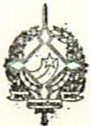 GOVERNADOR IADECRETO Nº2269 DE 08 DE JUNHO DE 1984.O GOVERNADOR DO ESTADO DE RONDONIA, de acordo com o Decreto-Lei nº 060 de 28 de junho de 1983, e tendo em vista o que consta do Processo nº 1008/002333 ,RESOLVE:DISPENSAR dos termos do Decreto de 15 de agosto de 1983, publicado no DO/RO nº 413, de 19.09.83 que designou servidores, de acordo com a tipologia 2, para exercerem a Função de Confiança do Grupo: Direção e Assistencia Intermediária da Secretaria de Estado de Educação , conforme anexo I.Janilene Vasconcelos de MeloGovernadora em ExercícioTeobaldo de Monticello VianaSecretário de Estado da AdministraçãoANEXO I'(DECRETO DE 16 DE MAIO DE 1984)Nº DE	NOME,CADASTRO E ORDEMEMPREGOMUNICPPIOrI	ESCOLAI FUNÇÃO  DE  CONFIANÇANfVEL	DOI	DAlO I	ASTROGILDO SOARES, cad. nº 70.857, Prof.ºEns. de 1º      Graus.Esc.MunicipalJ i'- Para n á	"Marechal Ronl	Vi ce-Di reter	I	DA 1·- 3- NMdon 110.2	I MARIA CONSUELO DE OLI·VE1RA FERNANDES 	Esc.Municipal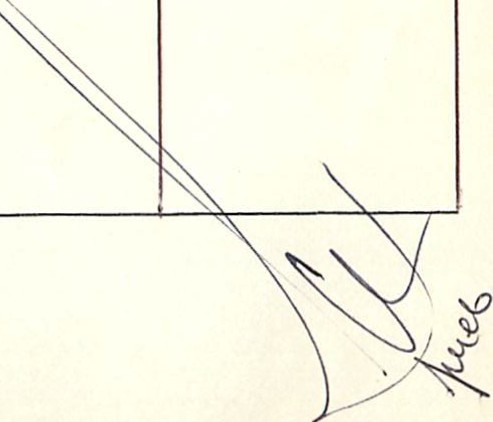 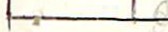 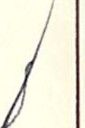 cad.nº 30.647, Profº Ens. 1º Grau	Ji-Paraná	11  I 3 de maio" I	Di'r e to r	I	DAI -2-NS03	I MARIA DE LOURDES LIRA LOPES, cad. nº 15.589	Esc.MunicipalProfº Ens. 1º:  Grau, Nível 3	             J i'-Para n á	11  I 3 de maio" I	Vi ce-Di reter	I	DAI-3-NM